ALEMANIA2014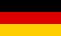 Serie Estados Federados: Baja Sajonia(acuñadas 30.000.000)Serie Estados Federados: Baja Sajonia(acuñadas 30.000.000)Serie Estados Federados: Baja Sajonia(acuñadas 30.000.000)BÉLGICA2014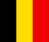 100 Aniversario Inicio dela Primera Guerra Mundial (acuñadas 1.750.000)100 Aniversario Inicio dela Primera Guerra Mundial (acuñadas 1.750.000)100 Aniversario Inicio dela Primera Guerra Mundial (acuñadas 1.750.000)ESLOVAQUIA2014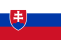 X Aniversario Entrada de la República de Eslovaquia en la Unión Europea (acuñadas 1.000.000)X Aniversario Entrada de la República de Eslovaquia en la Unión Europea (acuñadas 1.000.000)X Aniversario Entrada de la República de Eslovaquia en la Unión Europea (acuñadas 1.000.000)ESLOVENIA2014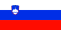 600 Aniversario de la Coronación de Bárbara de Celje (acuñadas 1.000.000)600 Aniversario de la Coronación de Bárbara de Celje (acuñadas 1.000.000)600 Aniversario de la Coronación de Bárbara de Celje (acuñadas 1.000.000)ESPAÑA2014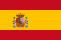 serie patrimonio mundial de la UNESCO: Park Güell (acuñadas 8.000.000)serie patrimonio mundial de la UNESCO: Park Güell (acuñadas 8.000.000)serie patrimonio mundial de la UNESCO: Park Güell (acuñadas 8.000.000)FINLANDIA2014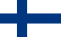 I Centenario del nacimiento de Ilmari Tapiovaara (acuñadas 1,000,000)I Centenario del nacimiento de Ilmari Tapiovaara (acuñadas 1,000,000)I Centenario del nacimiento de Ilmari Tapiovaara (acuñadas 1,000,000)FRANCIA2014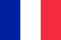 Día Mundial Contra el Sida (acuñadas 3.000.000)Día Mundial Contra el Sida (acuñadas 3.000.000)Día Mundial Contra el Sida (acuñadas 3.000.000)GRECIA2014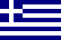 400 Años de la Muertede “El Greco” (acuñadas 750..000)400 Años de la Muertede “El Greco” (acuñadas 750..000)400 Años de la Muertede “El Greco” (acuñadas 750..000)PAISES BAJOS2014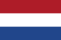 Doble Retrato(acuñadas 5.000.000)Doble Retrato(acuñadas 5.000.000)Doble Retrato(acuñadas 5.000.000)ITALIA2014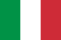 200 Aniversario delos Carabinieri (acuñadas 6.500.000)200 Aniversario delos Carabinieri (acuñadas 6.500.000)200 Aniversario delos Carabinieri (acuñadas 6.500.000)LETONIA2014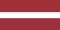 Riga “Capital Europea de la Cultura” (acuñadas 1.000.000)Riga “Capital Europea de la Cultura” (acuñadas 1.000.000)Riga “Capital Europea de la Cultura” (acuñadas 1.000.000)LUXEMBURGO2014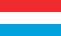 175 Aniversario de laIndependencia de Luxemburgo (acuñadas 500.000)175 Aniversario de laIndependencia de Luxemburgo (acuñadas 500.000)175 Aniversario de laIndependencia de Luxemburgo (acuñadas 500.000)BÉLGICA2014150 Años de laCruz Roja de Bélgica (acuñadas 287.500)150 Años de laCruz Roja de Bélgica (acuñadas 287.500)150 Años de laCruz Roja de Bélgica (acuñadas 287.500)ESPAÑA2014Proclamación de Su Majestad el Rey Don Felipe VI (acuñadas 12.000.000)Proclamación de Su Majestad el Rey Don Felipe VI (acuñadas 12.000.000)Proclamación de Su Majestad el Rey Don Felipe VI (acuñadas 12.000.000)FINLANDIA2014I Centenario del nacimiento de Tove Jansson (acuñadas 1.500.000)I Centenario del nacimiento de Tove Jansson (acuñadas 1.500.000)I Centenario del nacimiento de Tove Jansson (acuñadas 1.500.000)FRANCIA201470 Aniversario del Día D(Desembarco de Normandía) (acuñadas 3.000.000)70 Aniversario del Día D(Desembarco de Normandía) (acuñadas 3.000.000)70 Aniversario del Día D(Desembarco de Normandía) (acuñadas 3.000.000)GRECIA2014150 Aniversario de la Unión de las Islas Jónicas con Grecia (acuñadas 750.000)150 Aniversario de la Unión de las Islas Jónicas con Grecia (acuñadas 750.000)150 Aniversario de la Unión de las Islas Jónicas con Grecia (acuñadas 750.000)ITALIA2014450 Aniversario Nacimientode Galileo Galilei (acuñadas 6.500.000)450 Aniversario Nacimientode Galileo Galilei (acuñadas 6.500.000)450 Aniversario Nacimientode Galileo Galilei (acuñadas 6.500.000)LUXEMBURGO201450 Aniversario de la Ascensión al Trono del Gran Duque Jean (acuñadas 500.000)50 Aniversario de la Ascensión al Trono del Gran Duque Jean (acuñadas 500.000)50 Aniversario de la Ascensión al Trono del Gran Duque Jean (acuñadas 500.000)MALTA2014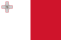 200 Aniversario dela Fuerza de Policía de Malta (acuñadas 300.000)200 Aniversario dela Fuerza de Policía de Malta (acuñadas 300.000)200 Aniversario dela Fuerza de Policía de Malta (acuñadas 300.000)PORTUGAL2014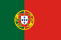 40 Aniversario de laRevolución de los Claveles (acuñadas 520.000)40 Aniversario de laRevolución de los Claveles (acuñadas 520.000)40 Aniversario de laRevolución de los Claveles (acuñadas 520.000)SAN MARINO2014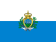 500 Aniversario de la Muerte de Bramante Lazzari (acuñadas 110.000)500 Aniversario de la Muerte de Bramante Lazzari (acuñadas 110.000)500 Aniversario de la Muerte de Bramante Lazzari (acuñadas 110.000)VATICANO2014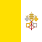 25 Aniversario de la Caída del Muro de Berlín (acuñadas 103.000)25 Aniversario de la Caída del Muro de Berlín (acuñadas 103.000)25 Aniversario de la Caída del Muro de Berlín (acuñadas 103.000)MALTA20141954 Independencia (acuñadas 400.000)1954 Independencia (acuñadas 400.000)1954 Independencia (acuñadas 400.000)PORTUGAL20142014 Año Internacional dela Agricultura Familiar (acuñadas 520.000)2014 Año Internacional dela Agricultura Familiar (acuñadas 520.000)2014 Año Internacional dela Agricultura Familiar (acuñadas 520.000)SAN MARINO201490 Aniversario de la Muerte de Giacomo Puccini (acuñadas 100.000)90 Aniversario de la Muerte de Giacomo Puccini (acuñadas 100.000)90 Aniversario de la Muerte de Giacomo Puccini (acuñadas 100.000)